竞价文件采购方式：线上竞价项目名称：2024微生物试剂耗材（19）东莞市疾病预防控制中心云采链（广州）信息科技有限公司二零二四年四月竞价须知项目名称：2024微生物试剂耗材（19）本项目通过云采链线上采购一体化平台进行竞价，参与竞价的供应商必须登录平台进行注册，注册成功后方可参与项目竞价。语言要求供应商提交的响应文件以及供应商与采购人或平台就有关项目的所有来往函电均应使用中文书写。供应商提交的文件或资料可以用另一种语言，但相应内容应附有中文翻译本，由翻译机构盖章或者翻译人员签名。两种语言不一致时以中文翻译本为准。 三、在云采链平台参与项目竞价后放弃成交资格超过三次（含三次）的供应商连同该供应商同一法人名下所有公司将被列入平台黑名单，永久不得参与平台的项目竞价。 四、竞价须知竞价说明参与竞价的供应商应承担所有与准备和参加竞价有关的费用，不论竞价的结果如何，采购人和代理机构均无义务和责任承担这些费用。参与竞价的供应商必须按竞价附件的格式填写，不得随意增加或删除表格内容。除单价、金额或项目要求填写的内容外，不得擅自改动竞价附件内容，否则将有可能影响成交结果，不推荐为成交候选人。参与竞价的供应商需对用户需求书的所有条款进行整体响应，用户需求书条款若有一条负偏离或不响应，不推荐为成交候选人。若成交供应商自身原因无法完成本项目，则采购人有权利保留追究责任。成交供应商因自身原因被取消成交资格，采购人可重新启动采购或按竞价公告规定顺延推选符合要求的供应商作为成交人。若本项目竞价采购失败，采购人将重新采购，届时采购人有权根据项目具体情况，决定重新采购项目的采购方式。成交供应商若无正当理由恶意放弃成交资格，采购人有权将拒绝其参加本项目重新组织的竞价采购活动。如采购人或代理机构在审核或复核参与竞价的供应商所提交的竞价资料时，供应商须无条件配合；期间若发现存在弄虚作假或相关的失信记录或违反国家法律法规等相关的不良情形，采购人可取消其成交资格并保留追究责任的权力。参与竞价的供应商向我司咨询的有关项目事项，一切以竞价文件规定和竞价公告规定以及本公司的书面答复为准，其他一切形式均为个人意见，不代表本公司的意见；参与竞价的供应商应认真阅读、并充分理解竞价文件的全部内容（包括所有的补充、修改内容重要事项、格式、条款、服务要求和技术规范、参数及要求等）。供应商没有按照竞价文件要求提交全部资料，或者参与竞价所上传的文件没有对竞价文件在各方面都作出实质性响应是供应商的风险，有可能导致其竞价被拒绝，或被认定为无效竞价。采购人有权拒绝接受任何不合格的货物或服务，由此产生的费用及相关后果均由成交供应商自行承担；供应商认为竞价结果损害其权益的，应按照云采链平台相关指引在规定的时间内向采购人或代理机构提交书面质疑，不提交的视为无异议，逾期提交将不予受理。本竞价公告和竞价文件的解释权归“云采链线上采购一体化平台”所有。竞价文件的澄清或修改采购人或者采购代理机构可以对已发出的竞价文件进行必要的澄清或者修改。澄清或者修改的内容将在云采链平台上发布澄清（更正/变更）公告。无论澄清或者修改的内容是否影响竞价，平台将以短信形式通知所有的报名供应商；报名供应商应按要求履行相应的义务；如报名截止时间少于一个工作日的，采购人或者采购代理机构应当相应顺延报名的截止时间。采购人或者采购代理机构发出的澄清或修改（更正/变更）的内容为竞价文件的组成部分，并对供应商具有约束力。如有要求缴纳投标保证金的项目有下列任一情形发生时，投标保证金将不予退还：供应商在项目相关公告以及竞价文件等相关规定的报名报价有效期内撤销其报价的；获取成交资格后无正当理由放弃成交资格或成交人拒绝与采购人签订合同的；其他因成交人的原因被认定取消成交资格的。报名要求（参与竞价的供应商资质要求: 报名时需要提供以下盖章资料，并对上传的报名文件资料承担责任）①有独立承担民事责任的在中华人民共和国境内注册的法人或其他组织；经营范围需涵盖本项目采购内容；提供营业执照、税务登记证、组织机构代码证或者三证合一复印件（有效期内，并盖公章）；②提供经办人如是法定代表人，需提供法定代表人证明书及身份证复印件；经办人如是供应商授权代表，需提供法定代表人证明书、法定代表人授权委托书及授权代表身份证复印件；无受过行政处罚或经营异常（需提供国家企业信用信息公示系统查询的公示报告）；①供应商必须具有履行合同及具备供货保障能力且供应商在参加本次采购活动的最近三年内，在经营活动中无违法记录。承诺按用户需求书和货期要求完成供货，否则采购单位可取消供应商成交资格，以及列入采购不良行为名单（需提供相关书面承诺函，格式详见附件）；②符合《中华人民共和国政府采购法》第二十二条的规定；本项目不接受联合体供应商，不允许转包、分包。供应商须提供供应商资格声明函，格式详见附件；③供应商完全响应本项目用户需求的条款、内容及要求的，提供用户需求书响应声明函即可，格式详见附件。报价要求（报价时需要提供以下盖章资料，并对上传的竞价文件资料承担责任）通过报名供应商应根据本公告要求，在规定的竞价时间内对采购项目进行报价，同时按本公告要求完整、真实、准确地填写并上传相应报价附件（报价表）。公告中的报价次数指报价期间供应商可进行的最多报价次数。如报价次数为2次，指供应商最多可进行2次报价。如供应商只进行1次报价，则以此次报价为准；如供应商因报价有误或其他原因需重新进行第2次报价，则以第2次报价为准，以此类推。 确定成交候选人本项目以最低价成交的方式确定成交供应商。报价时间截止后，系统按报价（经价格核准后的价格）由低到高顺序排列，报价最低的为第一成交候选人，报价相同的，按报价时间在前的为第一成交候选人；报价次低的为第二成交候选人，以此类推。无效报价参与竞价的供应商报价超过最高限价或低于最低限价或超过项目对应产品单项最高限价的视为无效报价。参与竞价的供应商须提供本项目要求的资质文件，如果不按公告规定或竞价文件要求等相关规定提供符合要求的资质文件，将被视为无效报价；参与竞价的供应商须对本项目采购内容进行整体报价，任何只对其中一部分内容进行的报价都被视为无效报价。报价表以及有报价供应商落款的报价文件必须加盖报价供应商公章，否则视为无效报价；大写金额和小写金额不一致的，以大写金额为准；单价金额小数点或者百分比有明显错位的，以报价表的总价为准，并修改单价；总价金额与按单价汇总金额不一致的，以单价金额计算结果为准；不接受总价优惠折扣形式的报价，供应商应将对项目的优惠直接在清单报价中体现出来。如果供应商不接受对其错误的更正，其报价将被视为无效报价；按有关法律、法规、规章属于报价无效的。有下列情形之一的，视为串通竞价，其报价无效：存在单位负责人为同一人或存在控股、管理关系的不同单位参与同一竞价项目；不同供应商的响应文件由同一单位或者个人编制；不同供应商委托同一单位或者个人办理竞价事宜；不同供应商使用同一IP地址参与竞价；不同供应商的响应文件载明的项目管理成员或者联系人员为同一人；不同供应商的响应文件异常一致或者报价呈规律性差异；不同供应商的响应文件相互混淆；不同供应商的平台使用费从同一单位或者个人的账户转出；竞价活动失败出现下列情况的，本次竞价活动失败：报名供应商不足3家；报价供应商不足3家；出现影响采购公正的违法、违规行为的；因重大变故，采购任务取消的；使用费成交供应商须向平台服务商云采链线上采购一体化平台缴纳平台使用费，金额为成交金额的1.5%(四舍五入取整数）；成交供应商无正当理由放弃成交资格的必须按竞价公告等相关规定缴纳相应的平台使用费；如确实因不可抗力放弃成交资格的，应在不可抗力发生后三个工作日内予以通知采购代理机构并提供相关的证明；如逾期，采购代理机构不予退还平台使用费；五、联系方式扫码关注微信公众号“云采链互联服务平台”，即可在线咨询相关事项。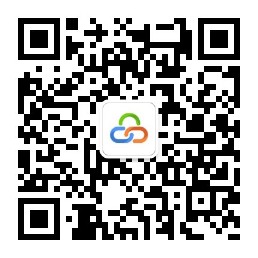 第二章  用户需求书说明：1.响应供应商须对本项目进行整体响应，任何只对其中一部分进行的响应都被视为无效响应。   项目一览表★资质要求具有独立承担民事责任的在中华人民共和国境内注册的法人或其他组织；经营范围需涵盖本项目采购内容；提供营业执照、税务登记证、组织机构代码证或者三证合一复印件（有效期内，并盖公章）并且无受过行政处罚或经营异常（需提供国家企业信用信息公示系统查询的公示报告）。投标人必须具有履行合同及具备供货保障能力（需提供相关书面承诺函）投标人在参加本次采购活动的最近三年内，在经营活动中无违法记录（需提供相关书面承诺函）法律、法规规定的其他条件。注：1.本项目不接受联合竞价。2.项目成交金额低于5万元的，凭成交通知书+报价单+货单送货。采购内容★备注：以上单价须包含税费、运费等其它一切费用，不得另外收费；另所有货物需按交货期指定时间内送货，如成交供应商成交后达不到采购单位要求的交货期，将取消成交资格，顺延第二成交候选人。服务要求有效期可达8月及以上。验收标准包装无损，运输条件符合试剂盒要求，对照实验结果符合预期。付款方式供应商应向采购人提供合法有效的随货货单及发票，供应商的货物及相关服务经采购人验收合格后，采购人收到发票后30个工作日内支付款项至供应商对公账户。第三章 报价附件报价表注：供应商必须按报价表的格式填写，不得增加或删除表格内容。除单价、金额或项目要求填写的内容外，不得擅自改动报价表内容，否则将有可能影响成交结果，不推荐为成交候选人；所有价格均系用人民币表示，单位为元，均为含税价；大写金额和小写金额不一致的，以大写金额为准；单价金额小数点或者百分比有明显错位的，以报价表的总价为准，并修改单价；总价金额与按单价汇总金额不一致的，以单价金额计算结果为准；不接受总价优惠折扣形式的报价，供应商应将对项目的优惠直接在清单报价中体现出来。如果供应商不接受对其错误的更正，其报价将被视为无效报价；平台上报价与上表合计不一致的，以报价表合计（经价格核准后的价格）为准。供应商名称（单位盖公章）：          日期：           用户需求书响应声明函项目名称：2024微生物试剂耗材（19）致：东莞市疾病预防控制中心、云采链（广州）信息科技有限公司：关于贵单位、贵司发布的2024微生物试剂耗材（19）的竞价公告，本公司（企业）愿意参加采购活动，并作出如下声明：本公司（企业）承诺在报名时已对于用户需求书中的各项条款、内容及要求给予充分考虑，明确承诺对于本项目的用户需求中的各项条款、内容及要求均为完全响应，不存在任意一条负偏离或不响应的情况。本公司（企业）清楚，若对于用户需求书各项条款存在任意一条负偏离或不响应的情况，不被推荐为成交候选人的要求。本公司（企业）清楚用户需求书中带“★”条款为必须响应条款，如未完全响应将导致报价无效。本公司（企业）承诺在本次采购活动中，如有违法、违规、弄虚作假行为，所造成的损失、不良后果及法律责任，一律由我公司（企业）承担。备注：本声明函必须提供且内容不得擅自删改，否则视为响应无效。本声明函如有虚假或与事实不符的，作无效报价处理。供应商名称（单位盖公章）：          日期：          供应商资格声明函项目名称：2024微生物试剂耗材（19）致：东莞市疾病预防控制中心、云采链（广州）信息科技有限公司：关于贵单位、贵司发布2024微生物试剂耗材（19）的采购公告，本公司（企业）愿意参加竞价，并声明：一、本公司（企业）具备《中华人民共和国政府采购法》第二十二条规定的条件：（一）具有独立承担民事责任的能力；（二）具有良好的商业信誉和健全的财务会计制度； （三）具有履行合同所必需的设备和专业技术能力；（四）有依法缴纳税收和社会保障资金的良好记录；（五）参加政府采购活动前三年内，在经营活动中没有重大违法记录；（六）法律、行政法规规定的其他条件。二、本公司具有本次采购项目服务能力。三、本公司有固定的经营场所，信誉良好、售后维护服务好，并且在经营活动中无严重违法记录。四、本公司在本项目中不转包分包且不联合竞价。本公司（企业）承诺在本次采购活动中，如有违法、违规、弄虚作假行为，所造成的损失、不良后果及法律责任，一律由我公司（企业）承担。特此声明！备注：本声明函必须提供且内容不得擅自删改，否则视为响应无效。本声明函如有虚假或与事实不符的，作无效报价处理。供应商名称（单位盖公章）：          日期：          承诺函项目名称：2024微生物试剂耗材（19）致：东莞市疾病预防控制中心、云采链（广州）信息科技有限公司：关于贵公司发布2024微生物试剂耗材（19）的竞价公告，本公司（企业）愿意参加竞价，并承诺：本公司（企业）具有履行合同及具备供货保障能力；本公司（企业）在参加本次采购活动的最近三年内，在经营活动中无违法记录；本公司（企业）不是以联合体的身份参与竞价。本公司（企业）保证产品质量符合用户需求书要求，符合国家及行业相关规定。本公司（企业）若有幸成为成交供应商，承诺按用户需求书和货期要求完成供货，否则采购单位可取消我司成交资格，以及列入采购不良行为名单。否则，由此所造成的损失、不良后果及法律责任，一律由我公司（企业）承担。备注：本承诺函必须提供且内容不得擅自删改，否则视为响应无效。本承诺函如有虚假或与事实不符的，作无效报价处理。供应商名称（单位盖公章）：          日期：         法定代表人授权委托书本授权委托书声明：注册于 （供应商地址）  的  （供应商名称）    在下面签名的（法定代表人姓名、职务）在此授权本公司（被授权人姓名、职务）作为我公司的合法代理人，就2024微生物试剂耗材（19）的竞价采购活动，采购合同的签订、执行、完成和售后服务，作为供应商代表以我方的名义处理一切与之有关的事务。被授权人（供应商授权代表）无转委托权限。本授权书自法定代表人签字之日起生效，特此声明。随附1、《法定代表人证明书》；供应商名称（盖公章）：地      址：法定代表人（签字或盖章）：                         签字日期：     年   月   日法定代表人证明书            同志，现任我单位         职务，为法定代表人，特此证明。本证明书自签发之日起生效，有效期与本公司参与竞价的文件中标注的有效期相同。附：营业执照（注册号）：                       经济性质：主营（产）：兼营（产）：                                            供应商名称：（盖公章）：                                           地址：                                           日期：项目名称数量交货期最高限价2024微生物试剂耗材（19）1批1周人民币80532元序号货物名称型号规格生产厂家单位数量单价（元）小计限价（元）交货期1Stuart运送培养基管20支/包青岛海博（货号HBPT003）盒3802401周2Cary-Blair氏运送培养基管20支/包青岛海博（货号HBPT004）盒3702101周3QIAamp PowerFecal Pro DNA Kit（货号： 51804）粪便DNA提取试剂盒50次/盒凯杰盒1380038001周4志贺氏菌增菌肉汤基础 ( 颗粒剂型 )（货号：GCM251）250g/瓶陆桥瓶31604801周5新生霉素（D）（货号：P-10D）0.125mg/支*5陆桥盒5502501周6志贺氏菌显色培养基平板（货号：PBE012）10皿/包×2陆桥盒23657301周7革兰氏阴性菌药敏检测（A5）10块/盒，配肉汤和上机接种水、加样头等上海复星盒4145058001周8胰胨-亚硫酸盐-环丝氨酸琼脂基础（TSC)（颗粒剂型）250g/瓶陆桥GCM138瓶22254501周9D-环丝氨酸0.04G/支*5/盒陆桥P-15B盒634520701周10液体硫乙醇酸盐培养基（FTG）10mL*20支/盒海博HBPT032-3盒51256251周11耐甲氧西林金黄色葡萄球菌核酸检测试剂盒（荧光PCR法）25人份/盒江苏硕世盒19009001周12唐菖蒲伯克霍尔德菌bon基因荧光PCR检测试剂盒25人份/盒江苏硕世盒19009001周13唐菖蒲伯克霍尔德菌核酸检测试剂盒（荧光PCR法)25人份/盒江苏硕世盒1180018001周140.5%碱性复红染色液5ml*4支/盒青岛海博盒3351051周153%氯化钠碱性蛋白胨水9mL*20支/盒陆桥CM401B-05L盒715010501周16CCDA基础（颗粒剂型）250g/瓶陆桥GCM183瓶11801801周17抗生素溶液（两性霉素B、头孢哌酮和利福平）5支/盒陆桥P-103盒21402801周183%氯化钠碱性蛋白胨水（颗粒剂型）250g/瓶陆桥GCM401B瓶11501501周19肠道菌增菌肉汤（EE）250g/瓶陆桥CM144瓶13403401周20绿脓杆菌色素测定培养基250g/瓶陆桥瓶11251251周21EC肉汤250g/瓶陆桥瓶11401401周22亚碲酸钾卵黄增菌液陆桥盒192921周23水样采集袋（含硫代硫酸钠）100个/包青岛海博CYD005包15155151周24水样采集袋100个/包青岛海博CYD004包15005001周25无菌生理盐水管 （带棉签）10ml*20/盒青岛海博盒3015546501周26Onestep RT-PCR 试剂盒25人份QIAGEN盒1230023001周2715ml超滤管24支/盒，4盒/箱，UFC910096Amicon箱29200184001周28QX DNA Size Marker 100 bp-2.5kb (50ul)（QIAxcel DNA片段大分子标记100bp-2.5kb）929559，50ul/支QIAGEN支1105010501周29QX Alignment Marker 15 bp/3kb (1.5ml)（QIAxcel 15bp-3000bp DNA大小校正标准品）929522，1.5ml/支QIAGEN支1120012001周30麻疹IgM试剂盒48人份/盒珠海海泰盒30520156001周31风疹IgM试剂盒48人份/盒珠海海泰盒30520156001周序号货物名称型号规格生产厂家单位数量单价（元）小计限价（元）交货期单价（元）小计（元）备注1Stuart运送培养基管20支/包青岛海博（货号HBPT003）盒3802401周2Cary-Blair氏运送培养基管20支/包青岛海博（货号HBPT004）盒3702101周3QIAamp PowerFecal Pro DNA Kit（货号： 51804）粪便DNA提取试剂盒50次/盒凯杰盒1380038001周4志贺氏菌增菌肉汤基础 ( 颗粒剂型 )（货号：GCM251）250g/瓶陆桥瓶31604801周5新生霉素（D）（货号：P-10D）0.125mg/支*5陆桥盒5502501周6志贺氏菌显色培养基平板（货号：PBE012）10皿/包×2陆桥盒23657301周7革兰氏阴性菌药敏检测（A5）10块/盒，配肉汤和上机接种水、加样头等上海复星盒4145058001周8胰胨-亚硫酸盐-环丝氨酸琼脂基础（TSC)（颗粒剂型）250g/瓶陆桥GCM138瓶22254501周9D-环丝氨酸0.04G/支*5/盒陆桥P-15B盒634520701周10液体硫乙醇酸盐培养基（FTG）10mL*20支/盒海博HBPT032-3盒51256251周11耐甲氧西林金黄色葡萄球菌核酸检测试剂盒（荧光PCR法）25人份/盒江苏硕世盒19009001周12唐菖蒲伯克霍尔德菌bon基因荧光PCR检测试剂盒25人份/盒江苏硕世盒19009001周13唐菖蒲伯克霍尔德菌核酸检测试剂盒（荧光PCR法)25人份/盒江苏硕世盒1180018001周140.5%碱性复红染色液5ml*4支/盒青岛海博盒3351051周153%氯化钠碱性蛋白胨水9mL*20支/盒陆桥CM401B-05L盒715010501周16CCDA基础（颗粒剂型）250g/瓶陆桥GCM183瓶11801801周17抗生素溶液（两性霉素B、头孢哌酮和利福平）5支/盒陆桥P-103盒21402801周183%氯化钠碱性蛋白胨水（颗粒剂型）250g/瓶陆桥GCM401B瓶11501501周19肠道菌增菌肉汤（EE）250g/瓶陆桥CM144瓶13403401周20绿脓杆菌色素测定培养基250g/瓶陆桥瓶11251251周21EC肉汤250g/瓶陆桥瓶11401401周22亚碲酸钾卵黄增菌液陆桥盒192921周23水样采集袋（含硫代硫酸钠）100个/包青岛海博CYD005包15155151周24水样采集袋100个/包青岛海博CYD004包15005001周25无菌生理盐水管 （带棉签）10ml*20/盒青岛海博盒3015546501周26Onestep RT-PCR 试剂盒25人份QIAGEN盒1230023001周2715ml超滤管24支/盒，4盒/箱，UFC910096Amicon箱29200184001周28QX DNA Size Marker 100 bp-2.5kb (50ul)（QIAxcel DNA片段大分子标记100bp-2.5kb）929559，50ul/支QIAGEN支1105010501周29QX Alignment Marker 15 bp/3kb (1.5ml)（QIAxcel 15bp-3000bp DNA大小校正标准品）929522，1.5ml/支QIAGEN支1120012001周30麻疹IgM试剂盒48人份/盒珠海海泰盒30520156001周31风疹IgM试剂盒48人份/盒珠海海泰盒30520156001周合计（每项小计之和）：人民币            元合计（每项小计之和）：人民币            元合计（每项小计之和）：人民币            元合计（每项小计之和）：人民币            元合计（每项小计之和）：人民币            元合计（每项小计之和）：人民币            元合计（每项小计之和）：人民币            元合计（每项小计之和）：人民币            元合计（每项小计之和）：人民币            元合计（每项小计之和）：人民币            元合计（每项小计之和）：人民币            元合计（每项小计之和）：人民币            元